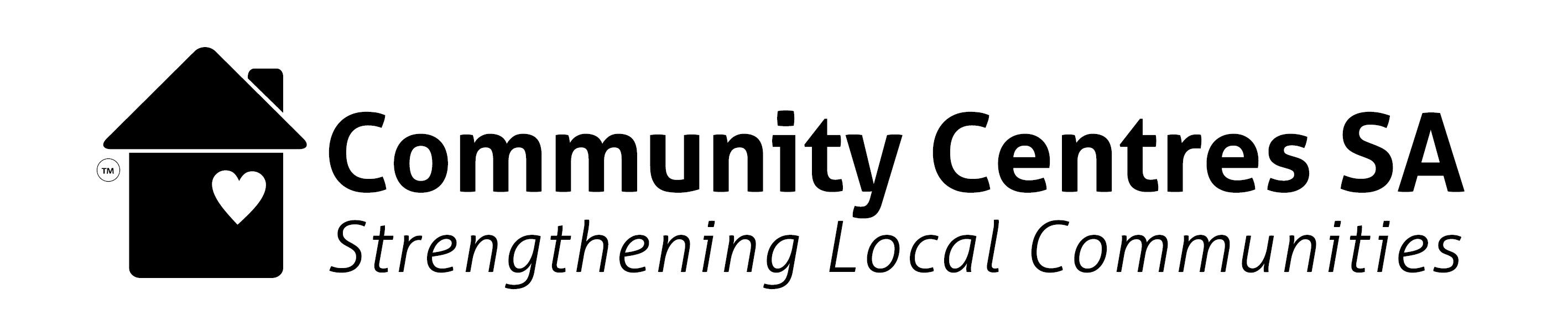 Table C: Community Profile - Who Lives in the Community	Table C: Community Profile - Who Lives in the Community (cont.)3	4